Publicado en  el 22/01/2014 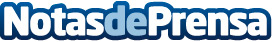 Pastor asegura que la organización de Adif en dos entidades permitirá mantener su marca internacional de alta calidadSostiene que la reorganización no supondrá ningún tipo de coste adicional para el erario público, ya que se mantiene una estructura organizativa única. Señala que se podrá hacer una mejor gestión de las distintas redes que administra Adif y de los recursos que emplea.Datos de contacto:Ministerio de FomentoNota de prensa publicada en: https://www.notasdeprensa.es/pastor-asegura-que-la-organizacion-de-adif-en_1 Categorias: Construcción y Materiales http://www.notasdeprensa.es